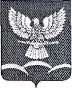 СОВЕТА НОВОТИТАРОВСКОГО СЕЛЬСКОГО ПОСЕЛЕНИЯ ДИНСКОГО РАЙОНАРЕШЕНИЕот 12.11.2014                                                                                                           № 10 - 02/03станица НовотитаровскаяВ соответствии с Федеральным законом от 06.10.2003 № 131-ФЗ «Об общих принципах организации местного самоуправления в Российской Федерации», на основании статей 8, 63 Устава Новотитаровского сельского поселения Динского района, Совет Новотитаровского сельского поселения Динского района р е ш и л: 1. Внести в приложение к решению Совета Новотитаровского сельского поселения Динского района от 19.10.2012 №200-38/02 «Об утверждении правил благоустройства территорий Новотитаровского сельского поселения Динского района» следующие изменения:1) главу 11 изложить в следующей редакции:«Глава 11. Требования к содержанию и внешнему виду зданий и сооружений».Статья 35. Проектирование оформления и внешнего оборудования, строящихся и реконструируемых зданий, строений и сооружений, а также конструкций постоянных ограждений осуществляется по согласованию с администрацией Новотитаровского сельского поселения и должно обеспечивать формирование на территории Новотитаровского сельского поселения архитектурно-выразительного и эмоционально привлекательного пространства, а именно:применение архитектурных решений соразмерно открытому пространству окружающей среды;формирование ансамблевой застройки;колористическое решение и допустимые к применению отделочные материалы внешних поверхностей объекта, в том числе крыши;эстетичный внешний вид конструктивных элементов здания (входные группы, цоколи и др.), размещение антенн, иных наружных объектов и линий коммуникации, водосточных труб, отмосток, домовых знаков;внедрение в существующие ансамбли, имеющие архитектурные и градостроительные дефекты, новых зданий и сооружений, компенсирующих отсутствие или избыток доминант, декора, стилевого единства;применение технологических решений по вертикальному озеленению.Физические и юридические лица, осуществляющие проектирование, строительство, реконструкцию или ремонт зданий и строений, а также постоянных ограждений обязаны соблюдать требования, указанные в настоящих Правилах.Статья 36. Колористическое решение зданий, строений и сооружений должно осуществляться с учётом общего цветового решения и в соответствии с пунктами 2.1, 2.2 и 2.6 настоящих Правил.1. Цветовое решение отделки фасадов вновь возводимых зданий, строений и сооружений. Рекомендуемое в соответствии с каталогом цветов по RAL CLASSIC:1) фасады (стены):1013 - белая устрица,1014 - слоновая кость,1015 - светлая слоновая кость,1047 - телегрей 4,8000 - зелёно-коричневый,8001 - охра коричневая,8002 - сигнально-коричневый,8003 - глиняный коричневый,9003 - сигнальный белый,9002 - светло-серый,9001 - кремово-белый,7034 - жёлто-серый,7033 - цементно-белый,7032 - галечно-белый,7001 - серебристо-серый,7002 - оливково-серый,7003 - серый мох,7004 - сигнально-серый;2) выступающие части фасада - белый;3) фасады (цоколь):7036 - платиново-серый,7037 - пыльно-серый,7038 - агатовый серый,7039 - кварцевый серый,7040 - серое окно,7001 - серебристо-серый,7002 - оливково-серый,7003 - серый мох,7004 - сигнальный серый,7031 - сине-серый,7032 - галечный серый,7033 - цементно-серый,7034 - жёлто-серый,7035 - светло-серый;4) фасады (кровля):3005 - винно-красный,3007 - тёмно-красный,3009 - оксид красный,7004 - сигнальный серый,8004 - медно-коричневый,8007 - палево-коричневый,8000 - зелёно-коричневый,8011 - орехово-коричневый,8014 - сепия коричневая,8028 - терракотовый.Цветовое решение кровли: светло-серый, тёмно-зелёный применять в зонах сложившейся застройки, где указанные цветовые решения имеются.2. При ремонте, изменении архитектурного решения главных фасадов зданий, строений и сооружений, устранение диссонирующих элементов, упорядочение архитектурного решения и габаритов оконных и дверных проёмов, остекления, водосточных труб производить по цветовому решению в соответствии с каталогом цветов по RAL CLASSIC:1) оконные рамы:9010 - белый,8001 - охра коричневая,8002 - сигнальный коричневый,8003 - глиняный коричневый,7047 - телегрей 4,8007 - палево-коричневый,8008 - оливково-коричневый;2) тонирование стекла:9006 - бело-алюминиевый,9018 - папирусно-белый,1035 - перламутрово-бежевый,1036 - перламутрово-золотой;3) водосточные трубы, желоба (под цвет кровли):9010 - белый,3005 - винно-красный,	3007 - тёмно-красный,3009 - оксид красный,8004 - медно-коричневый,8007 - палево-коричневый,8008 - оливково-коричневый,8011 - орехово-коричневый.3. На главных фасадах зданий, строений и сооружений предусматривать адресные аншлаги по цветовому решению в соответствии с каталогом цветов по RAL CLASSIC:6004 - сине-зелёный (фон),5020 - океанская синь (фон),9010 - белый (буквы, цифры, рамки).4. На фасадах зданий, строений и сооружений размещать вывески (фон, буквы, рамки) по цветовому решению в соответствии с каталогом цветов по RAL CLASSIC:1035 - перламутрово-бежевый,1036 - перламутрово-золотой,2013 - перламутрово-оранжевый,3032 - перламутрово-рубиновый,9010 - белый.Для размещения сведений информационного характера о наименовании, месте нахождения, виде деятельности в целях информирования потребителей (третьих лиц) собственник или иной законный владелец помещений вправе разместить только одну настенную вывеску на одном фасаде здания, строения и сооружения, в одной плоскости и на единой линии с другими настенными вывесками на данном здании в одном цветовом решении. На фасадах зданий, строений и сооружений не допускается размещение плакатов или иного информационного материала, за исключением вывески.Расположение настенной вывески должно соответствовать параметрам занимаемого помещения. Вывеска размещается над входом, между 1 и 2 этажами (если занимаемый этаж - первый), либо над окнами соответствующего этажа, где расположено занимаемое помещение (если занимаемый этаж - не первый).Окраска и покрытие декоративными плёнками всей поверхности остекления фасада, замена остекления фасада световыми коробами, содержащими сведения информационного характера, не допускаются.Максимальная площадь всех вывесок на одном здании, строении, сооружении не может превышать:10% от общей площади фасада здания, строения, сооружения, в случае если площадь такого фасада менее 50 кв. м.;5 - 10% от общей площади фасада здания, строения, сооружения, в случае если площадь такого фасада составляет от 50 до 100 кв. м;3 - 5% от общей площади фасада здания, строения, сооружения, в случае если площадь такого фасада составляет более 100 кв. м.5. Колористика конструкций ограждений, малых архитектурных форм (урны, скамейки, парковые диваны и т.д.) не должна диссонировать с фасадами зданий, строений и сооружений и цветовым решением в соответствии с каталогом цветов по RAL CLASSIC:урны, рамы, объявления:6004 - сине-зелёный,9005 - чёрный чугун,1036 - перламутрово-золотой (детали, вензель).6. Иные колористические решения фасадов зданий, строений и сооружений, ограждений и малых архитектурных форм допускается применять при условии согласования с администрацией Новотитаровского сельского поселения.Статья 37. На зданиях и сооружениях Новотитаровского сельского поселения должны быть размещены: указатель наименования улицы (проезда, переулка), указатель номера дома, указатели номера подъезда и номеров квартир, международный символ доступности объекта для инвалидов, указатель пожарного гидранта, указатели камер магистрали и колодцев водопроводной сети, указатель городской канализации, указатель сооружений подземного газопровода, а также другие указатели расположения объектов городского хозяйства, различные сигнальные устройства допускается размещать на фасадах здания при условии сохранения отделки фасада.Статья 38. Для обеспечения поверхностного водоотвода от зданий и сооружений по их периметру производится устройство отмостки с надёжной гидроизоляцией. Уклон отмостки рекомендуется принимать не менее 10 промилле в сторону от здания. Ширину отмостки для зданий и сооружений рекомендуется принимать 0,8 - 1,2 м, в сложных геологических условиях (грунты с карстами) - 1,5 - 3 м. В случае примыкания здания к пешеходным коммуникациям, роль отмостки обычно выполняет тротуар с твёрдым видом покрытия.Статья 39. При организации стока воды со скатных крыш через водосточные трубы рекомендуется:не нарушать поверхность фасадов при размещении труб на стенах здания, обеспечивать герметичность стыковых соединений и требуемую пропускную способность, исходя из расчётных объёмов стока воды;не допускать высоты свободного падения воды из выходного отверстия трубы более 200 мм;предусматривать в местах стока воды из трубы на основные пешеходные коммуникации наличие водоотводного канала либо твёрдого покрытия с уклоном не менее 5 промилле в направлении водоотводных лотков, либо - устройство лотков в покрытии;предусматривать устройство дренажа в местах стока воды из трубы на газон или иные мягкие виды покрытия.Статья 40. Входные группы зданий жилого и общественного назначения должны быть оборудованы осветительным оборудованием, навесом (козырьком), элементами сопряжения поверхностей (ступени и т.п.), устройствами и приспособлениями для перемещения инвалидов и маломобильных групп населения (пандусы, перила и пр.).Статья 41. При входных группах должны быть предусмотрены площадки с твёрдыми видами покрытия, урной, скамьями и возможными приёмами озеленения, стоянки. Организация площадок при входах может быть предусмотрена как в границах земельного участка, на котором расположено здание, строение, сооружение, так и на прилегающих к входным группам территориям общего пользования.Статья 42. В случае размещения входных групп в зоне тротуаров улично-дорожной сети с минимальной нормативной шириной тротуара элементы входной группы (ступени, пандусы, крыльцо, озеленение) необходимо выносить на прилегающий тротуар не более чем на 0,5 м.Статья 43. Примеры оформления фасадов зданий, строений и сооружений, а также остановочных павильонов, фасадных вывесок и ограждений на территории Новотитаровского сельского поселения приведены в приложении №1-12.»2) дополнить 12 главой изложив ее в следующей редакции:«Глава 12. Контроль за соблюдением норм и правил благоустройства»Статья 44. Физические и юридические лица, нарушающие данные правила благоустройства, привлекаются к ответственности в соответствии с законодательством Российской Федерации и Краснодарского края об административных правонарушениях.Статья 45. Органы, уполномоченные рассматривать дела об административной ответственности за нарушение настоящих ПравилДела об административной ответственности за нарушение санитарного содержания и благоустройства территорий, организации уборки и обеспечения чистоты и порядка, установленных настоящими Правилами рассматриваются в соответствии с разделом III Кодекса РФ «Об административных правонарушениях» и Законом Краснодарского края от 23.07.2003 года № 608-КЗ «Об административных правонарушениях».Статья 46. Производство по делам об административных правонарушениях.Производство по делам об административных правонарушениях и соблюдению правил благоустройства на территории Новотитаровского сельского поселения Динского района осуществляется в порядке, предусмотренном разделом IV Кодекса РФ «Об административных правонарушениях» и законом Краснодарского края «Об административных правонарушениях» от 23.07.2003 № 608-КЗ.Статья 47. О вступлении в силу настоящих Правил.Настоящие Правила вступают в силу со дня их официального обнародования». 2. Опубликовать настоящее решение в приложении к газете «В Контакте плюс» - «Деловой контакт». 3. Разместить на официальном сайте Новотитаровского сельского поселения http://www.novotitarovskaya.info. 4. Контроль за выполнением настоящего решения возложить на комиссию по земельным вопросам, градостроительству, вопросам собственности и ЖКХ Совета Новотитаровского сельского поселения Динского района (Олейников).5. Настоящее решение вступает в силу со дня его опубликования.  Председатель Совета  Новотитаровского сельского поселения                                          Ю.Ю. ГлотовГлава Новотитаровского сельского поселения                                                                            С.К. КошманО внесении изменений в решение Совета Новотитаровского сельского поселения Динского района от 19.10.2012 №200-38/02 «Об утверждении правил благоустройства на территории Новотитаровского сельского поселения Динского района»